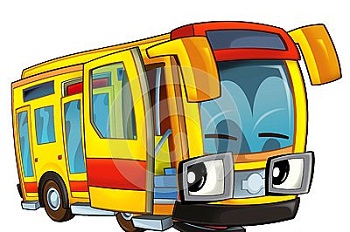 TRASPORTO LOCALE NOTTURNO/ESTIVO 2024per la prevenzione e sicurezza stradale dei Minori/Giovani e delle Persone AnzianeDal 22 GIUGNO al 31 AGOSTO tutti i giorni è attivo ilChe espleterà regolarmente le seguenti corse:NOTTURNO (andata/ritorno) MONTALTO DI CASTRO – MONTALTO MARINA  Partenza: da Montalto di Castro (Capolinea) per Stazione FS (in funzione dei treni in arrivo) a Montalto Marina  nei seguenti orari:  20,30 - 21,00 - 21,30 - 22,00 - 22,30 - 23,00 - 23,30 - 24,00 - 00,30 - 01,00 - 01,30NOTTURNO (andata/ritorno) MONTALTO DI CASTRO – PESCIA ROMANA - MONTALTO MARINA  Andata: ore 21,00 da Montalto di Castro (Capolinea) – ore 21,15 da Pescia Romana (Borgo Vecchio) arrivo  a Montalto Marina h. 21.40 Ritorno: ore 00,30 da Montalto Marina -  ore 00,50 arrivo a Pescia Romana (Borgo Vecchio) – ore 01,05 arrivo a  Montalto di Castro (Capolinea) 										    IL SINDACO													       f.to Emanuela Socciarelli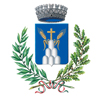 COMUNE DI MONTALTO DI CASTROProvincia di ViterboSettore IIIServizi Sociali, Politiche Giovanili, Cultura Biblioteca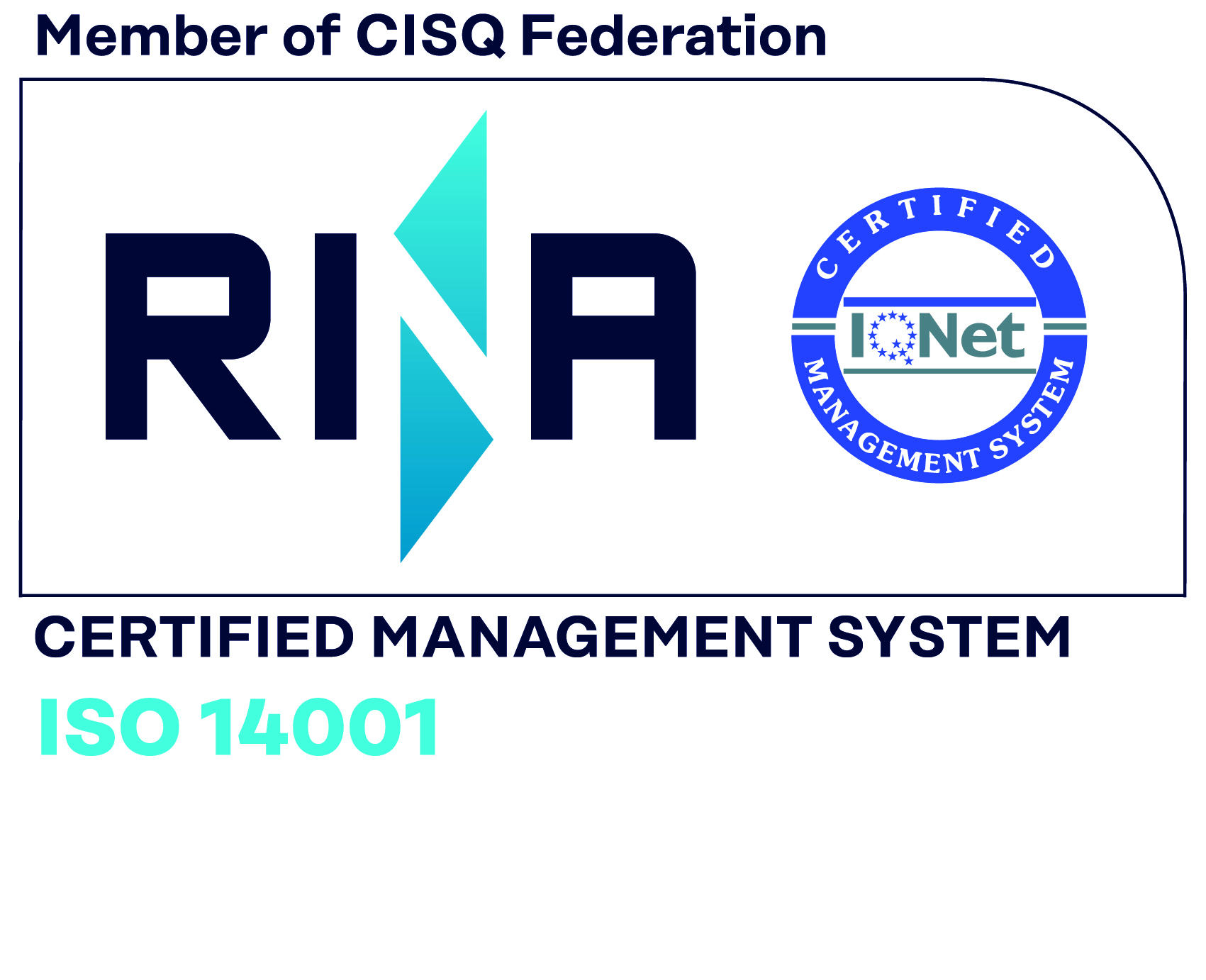 Servizio di trasporto serale/notturnoistituito dal Comune di Montalto di Castro e gestito dalla Soc. Castrense srl(GRATUITO PER I RESIDENTI fino a 18 anni e OLTRE I 65 anni)